О реализации в 2020 году администрацией города Урай Национального проекта «Культура»Докладчик: Кащеева Ульяна Викторовна, начальник управления по культуре и социальным вопросам администрации города Урай 	Основная идеология национального проекта «Культура» – обеспечение максимальной доступности культурных благ и развитие творческого потенциала нации. Согласно Указу Президента Российской Федерации от 07.05.2018 года № 204 «О национальных целях и стратегических задачах развития Российской Федерации на период до 2024 года», национальный проект «Культура» предусматривает: модернизацию инфраструктуры культуры: создание (реконструкцию) культурно-образовательных и музейных комплексов с концертными и выставочными залами, центров культурного развития в малых и средних городах, создание (реконструкцию) и капитальный ремонт сельских культурно-досуговых учреждений, реконструкцию и капитальный ремонт детских театров, создание модельных муниципальных библиотек, приобретение автоклубов, обеспечение детских школ искусств и училищ музыкальными инструментами и оборудованием, создание кинозалов; 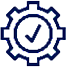 продвижение талантливой молодежи в сфере искусства путем создания молодежного симфонического оркестра, проведения детских творческих фестивалей; 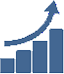 развитие гастрольной и выставочной деятельности ведущих федеральных, региональных и муниципальных театров и музеев в субъектах Российской Федерации; 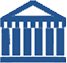 поддержку самодеятельного народного творчества, гражданских творческих инициатив, добровольческого движения в сфере культуры; 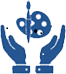  	поддержку системы непрерывного повышения квалификации в сфере культуры; 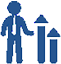  внедрение цифровых технологий в культурное пространство страны. 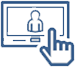 Национальный проект «Культура» состоит из 3 федеральных проектов «Культурная среда», «Творческие люди», «Цифровая культура».1.1. Федеральный проект «Культурная среда» Цель федерального проекта «Культурная среда» - повышение качества жизни граждан путем модернизации инфраструктуры культуры и реновации учреждений: от крупных национальных до небольших сельских. С целью развития художественного образования ведется работа по оснащению школ искусств и училищ посредством обновления парка музыкальных инструментов, приобретения современного оборудования и учебных материалов. В Урае на оснащение учреждения дополнительного образования в сфере культуры в 2021 году будет выделено 16 715 140 рублей. В перечень оборудования вошли музыкальные инструменты (пианино, рояль, саксофон, альт, контрабас, концертный баян, гусли, а также комплектующие к ним), световое, звуковое и выставочное оборудование, мольберты, мультимедийное оборудование и учебные материалы.    Для повышения качества библиотечного обслуживания разработана и утверждена Концепция модернизации муниципальных библиотек Российской Федерации на основе модельного стандарта деятельности общедоступной библиотеки. Реализация Концепции призвана способствовать развитию человеческого капитала, обеспечению безопасности граждан и государства, повышению роли России в мировом гуманитарном и культурном пространстве, улучшению качества чтения, повышению его статуса и читательской активности. Положениям Концепции полностью отвечают Центральная и Детская библиотеки города Урай, расположенные в Культурно-историческом центре – это интеллектуальные центры, оснащенные скоростным интернетом, доступом к современным отечественным информационным ресурсам научного и художественного содержания, к оцифрованным ресурсам периодической печати. В библиотеках созданы точки доступа к Национальной электронной библиотеке и Президентской библиотеке им. Б.Н. Ельцина, осуществляется комплектование мультимедийными ресурсами, а также организовано современное и комфортное библиотечное пространство. 1.2. Федеральный проект «Творческие люди» Цель федерального проекта «Творческие люди» – поддержка творческих инициатив, способствующих самореализации населения, в первую очередь талантливых детей и молодежи. Фестивали детского творчества Для развития творческого потенциала подрастающего поколения в рамках национального проекта «Культура» осуществляется поддержка фестивалей детского творчества всех жанров. За отчетный период учащиеся Детской школы искусств и воспитанники коллективов культурно-досуговых учреждений  приняли участие в 67  конкурсах и фестивалях различного уровня (в том числе 31 международном и 19 всероссийских) и завоевали 268 наград.Ежегодно в период осенних каникул учащиеся школы  принимают участие в окружной творческой школе   «Новые имена Югры». Учредителем является Департамент культуры Ханты-Мансийского автономного округа – Югры. Цели и задачи  Творческой школы -     выявление, поддержка  и сопровождение одаренных детей в сфере культуры и искусства автономного округа,  повышение профессионального уровня преподавателей детских школ искусств и профессиональных образовательных организаций,  а так же ранняя профессионализация обучающихся младших классов детских школ искусств, профориентация обучающихся старших классов детских школ искусств. В 2020 году шесть учащихся нашей школы (Петрухан Юлия, Цикулаев Серафим, Загребнева Юлия, Стенина Екатерина, Бухлов Андрей, Губанов Арсений) прошли отбор на участие в Творческой школе по результатам оценки предоставленных заявок, в которых указывались достижения участников за последние два года. В этом году проведение Творческой школы проводилось с применением информационно-коммуникативных технологий. Фестивали любительских творческих коллективов Работа по обеспечению условий для творческой самореализации граждан также ведется путем организации и проведения фестивалей любительских творческих коллективов. Данные меры нацелены на популяризацию народного творчества и фольклора, художественных народных промыслов и ремесел. В рамках национального проекта «Культура» (федеральный проект «Творческие люди») был организован и проведен второй Всероссийский фестиваль любительских творческих коллективов. В 2020 году он прошел в номинации «Культура – это мы». Город Урай на фестивале представили два любительских коллектива - цирковой коллектив «Юность» стал дипломантом первой степени; коллектив автономной некоммерческой организации «Центр эстетического развития «Свободный театр» стал лауреатом первой степени и вошёл в число 20 обладателей гранта на сумму 2 миллиона рублей на развитие театра. На уровне субъекта коллективы стали получателями грантов в форме субсидий в размере 375,00 тыс. рублей каждый.Грантовую поддержку на реализацию проектов в 2020 году получил киноконцертный цирковой комплекс «Юность Шаима»:- Конкурс социальных и культурных проектов ПАО «ЛУКОЙЛ» - «XI Всероссийский фестиваль циркового искусства «Палитра юных», 499.600 руб.;- При поддержке депутата О.Г. Зацепина получено 250.000 руб. на проект «Театрализованный концерт «Живая песня» из фонда Думы ХМАО-Югры. 	На муниципальном уровне проект «Творческие люди» реализуется путем создания условий для творческой самореализации граждан. В период пандемии нам удалось сохранить наши любительские творческие коллективы, их количество соответствует уровню прошлого года (29 коллективов – 26 в муниципальном учреждении и 3 театральных коллектива в АНО «Свободный театр»).Творческие проекты В 2020 году разработаны и реализованы проекты с использованием мультимедийных технологий и коммуникаций, применением интерактивных методов работы с аудиторией, новых форм творческого поиска и новаций. Работа в онлайн-режиме потребовала от всех специалистов переосмысления методик, внедрения  новых практик, приобретение иных компетенций и освоение новых специальностей: видеорежиссера, режиссера видеомонтажа, клипмейкера, сценариста видеопрограмм, графического дизайнера.Наибольший зрительский отклик вызвали проекты:- Арт-проект, посвященный 75-летию Великой Победы «С Победой в сердце»;- к 55-летию со Дня образования города Урай («Город талантливых людей»,  конкурс-марафон поэтического творчества «Я люблю свой город!», конкурс рисунков «Лучший город на земле!»);- День работников нефтяной и газовой промышленности: концертная программа «День нефтяника – наш общий праздник», викторина «Черное золото Югры»;- Епархиальный фестиваль колокольного звона «Югорская звонница»;- «Балкон»;- Конкурс «Мисс «Золотая осень 2020»;- Танцевальный проект «ДансМикс» с участием лучших хореографов города;- Познавательная программа «Культпросвет»;- «Музейные кладовые»;- «Читаем с бабой Капой»- юмористическая программа «Новости ККЦК». Повышение квалификации творческих и управленческих кадров На федеральном уровне разработана программа поддержки целевой подготовки специалистов для региональных и муниципальных учреждений (организаций) отрасли культуры организаций искусства в федеральных государственных образовательных организациях, осуществляющих образовательную деятельность по образовательным программам высшего образования в области искусств. Центры непрерывного образования и повышения квалификации созданы на базе ведущих творческих образовательных организаций высшего образования. Они оснащены современным оборудованием, разрабатывают и реализуют инновационные программы дополнительного профессионального образования в области искусств и культуры, а также для обучения технических специалистов (звукорежиссеров, светорежиссеров, работников постановочного цеха и др.) с использованием дистанционных технологий. В 2020 году на базе Центров непрерывного образования курсы повышения квалификации творческих и управленческих кадров в Дальневосточном государственном институте искусств и Всероссийском государственном институте кинематографии имени С.А. Герасимова прошли 8 специалистов учреждений культуры, до 2024 года предполагается обучение 52 специалистов.Волонтерство В Культурно-историческом центре сформирована команда «Волонтеры культуры», разработано положение  о добровольной работе граждан в Культурно-историческом центре МАУ «Культура». Основными направлениями волонтерской деятельности является участие волонтеров в социокультурных акциях и проектах, проведение и помощь в организации и проведении различных форм мероприятий информационного, просветительского, досугового и иного характера для посетителей. За 9 месяцев 2020 года в музейных мероприятиях приняли участие 52 волонтера, 20 из которых вовлечены в программу «Волонтеры культуры» в рамках национального проекта «Культура». На территории Ханты-Мансийского автономного округа-Югры реализуется долгосрочный социокультурный проект в области арт-терапии «Света и Добра!», направленный на создание более комфортной среды для пациентов, находящихся в условиях длительного лечения и реабилитации в стационарных отделениях медицинских, социальных  учреждений, посредством организации творческой деятельности и досуга специалистами учреждений культуры.Так, в рамках вышеуказанного проекта, в октябре 2020 года в Культурно-историческом центре прошел муниципальный этап Окружной Школы волонтеров в онлайн – формате.  В проекте приняли участие 13  волонтеров разной возрастной категории  от 12 до 70 лет.            Для участников «Школы волонтеров» сотрудниками Центра была подготовлена насыщенная программа, включающая в себя обучение малоподвижным, интеллектуальным и настольным играм, обучение самостоятельной подготовки познавательных мероприятий, мастер-классы по созданию кукольного театра и изготовлению героев сказок из деревянных ложек, а также знакомство с традиционным ремеслом Конды – лепкой из глины.        Все приобретенные навыки выпускники «Школы волонтеров» смогут применить при организации досуга для пациентов медицинских и социальных учреждений разной возрастной категории, после снятия карантинных мер.Некоммерческие организации В рамках реализации национального проекта «Культура» ежегодно проводится конкурсный отбор некоммерческих организаций в целях предоставления субсидий (грантов) на реализацию творческих проектов в сфере народного творчества, музыкального, театрального, хореографического, изобразительного, декоративно-прикладного искусства. В 2020 году по итогам конкурсного отбора было поддержано 2 проекта НКО на общую сумму 5 991,878 тыс. рублей. Поддержку получили Урайская городская местная общественная организация содействия всестороннему развитию детей и молодежи «ВМЕСТЕ» на организацию и проведение XI Всероссийского фестиваля циркового искусства «Палитра юных» и автономная некоммерческая организация «Центр эстетического развития «Свободный театр»  на создание интерактивного научно-образовательного парка «Museum planet».Культурно-просветительские программы для школьников В целях популяризации культурного наследия народов России и приобщения к истории и культуре нашей страны Минкультуры в рамках национального проекта реализуются культурно-просветительские программы для школьников. Их основная задача – научить ребенка гордиться своей страной, зародить интерес познавать культуру и историю России. Участие в программах дает возможность увидеть родную страну, понять связь времен и эпох, осознать величие Родины и навсегда запомнить яркие моменты соприкосновения с ее богатейшим культурным наследием. В 2020 году в культурно-просветительских программах по нескольким направлениям в Музее истории города Урай приняло участие более 900 детей, реализованы следующие программы: - выставка-викторина «Путь к большой нефти в большой многонациональной стране» (создание игрового поля, направленного на изучение  истории развития нефтяной отрасли в городе и истории города через жизнь первооткрывателей – представителей разных национальностей). - интерактивная программа для школьников «От зерна до каравая». - всероссийская акция «Экскурсионный флешмоб», В течение сентября музей организовал 5 пешеходных экскурсий: «Первые на Конде», «КосмоКвест»,  «Комсомольцы – молодые строители города», «Нескучный парк», «Урай спортивный». - уличный проект – «Сокровища тайги». Лосяш-символ КИЦ и Хозяйка тайги приглашали поучаствовать в викторине о флоре и фауне нашего края. Участники экскурсии-квеста – прохожие - узнали много интересных и необычных фактов. Памятные места С целью укрепления единства нации, духовно-нравственного и патриотического воспитания Российским военно-историческим обществом реализуется программа по созданию памятных мест, которые призваны хранить память об исторических событиях, военных и государственных деятелях, оставивших значительный след в военной истории России, напоминать о героическом прошлом государства, подвиге его народов. В 2020 году года в рамках реализации проекта «Аллея Российской славы» ВПП «Единая Россия» в Урае установлены бюсты Героя России Анатолия Лебедя и Героя Советского Союза Василия Маргелова.  Реализация проекта стала возможной благодаря совместным усилиям активистов-десантников, местного отделения партии «Единая Россия», окружного депутата Олега Зацепина и областного парламентария Юрия Холманского.	В 2020 году появилась новая улица в Урае, названная в честь Шестакова Ивана Петровича.  Иван Петрович – значимая и легендарная личность для города, для горожан всех возрастов. Почетный гражданин Урая, ветеран, участник Великой Отечественной войны, получивший три боевых ранения, перенёсший тяготы и лишения военного времени. Именно он в 60-е годы стоял у истоков открытия Шаимской нефти, работая в прославленной бригаде известного бурового мастера Семёна Урусова. Появление улицы – это дань уважения к заслугам Ивана Петровича Шестакова.	В сентябре 2020 года начата реализация еще одного проекта под эгидой партии «Единая Россия» и ее молодежного отделения – «Молодой гвардии» по увековечиванию памяти о ныне не существующей улице Егора Панакшина.  Первоначальное название улицы 50-летия ВЛКСМ свидетельствует о том, что город Урай строили комсомольцы, приезжавшие из разных уголков Советского Союза по комсомольским путевкам. В настоящее время стало забываться, что в 1960-е годы  современная улица «50-лет ВЛКСМ» носила наименование улицы Егора Панакшина, названной в память о  комсомольце, студенте  Харьковского государственного университета им.М. Горького, члене студенческого отряда «Север», трагически погибшем в Урае. Установка мемориальной доски сможет не только вернуть память о первоначальном наименовании улицы, но и привлечет внимание урайцев к истории «малой родины». Выставочные проекты В 2020 году в Музее истории города Урай экспонировались 23 выставки (7 из них передвижные выставки из фондов музея, 1 выставка из частных собраний). Продолжила свою работу историческая экспозиция. Залы демонстрируют многоликую историю древней Югры: ее природу, традиционную культуру и быт коренных народов и старожильческого населения, событий, связанных с добычей первой нефти и развитием нефтяного потенциала территории. На базе исторической экспозиции осуществляется и культурно-образовательная деятельность музея: проводятся культурно-массовые мероприятия, занятия с детьми по музейно-просветительским программам и т.д. В выставочной деятельности прозвучали новые имена: Анны Киреевой (экспонирование первой персональной выставки «Пластилиновое счастье»), Е.Гребенюк, единственного в Урае сертифицированного фотографа, которая входит в Российскую ассоциацию фотографов новорожденных (экспонирование персональной выставки «Нас нашли в капусте»), А.Проненко (экспонирование первой персональной выставки «Вдохновение»). Совместно с Урайским филиалом общественной организации «Ветераны-пограничники Тюменской области» была организована выставка  «История пограничной формы», на которой были  представлены оружие, головные уборы и форма пограничников со времен правления Ивана Грозного по сегодняшний день. Ярким событием стало открытие регионального фестиваля творчества профессиональных и самодеятельных художников «Россия, любовь моя!». С  18 марта 2020 года по настоящее время Культурно-исторический центр закрыт для посещения. В связи с этим в указанный период для горожан Музей истории города Урай смог представить только три уличные выставки. Передвижная выставка «Стена памяти» была посвящена празднованию 75-летия Победы в Великой Отечественной войне и представляла собой фотографии урайцев – участников Великой Отечественной войны. Передвижная выставка «Праздничный Урай» была посвящена 55-летию Урая и экспонировалась в окнах Культурно-исторического центра. Она представляла собой подборку фотографий разных юбилеев города, начиная с 1985 года. Передвижная выставка плакатов «Сибирскую нефть -  Родине!» была  посвящена 60-летию Шаимской нефти. Электронные версии плакатов были предоставлены музеем «ЛУКОЙЛа» (г.Москва) и отражают историю развития нефтяной отрасли в России.  1.3. Федеральный проект «Цифровая культура» Цель федерального проекта «Цифровая культура» – обеспечение максимально широкого доступа граждан к богатой культурной палитре страны посредством цифровых технологий.Создание мультимедиа-гидов с использованием технологии дополненной реальности К сентябрю 2020 года   к  55-летию Урая и 60-летия Шаимской нефти Культурно - исторический центр подготовил выставку «VR Урай - 2020». Но пока выставка не экспонировалась. С помощью очков и специальных технологий посетители смогут перенестись на полвека в прошлое - в город Урай 1960-х годов и увидеть, как выглядели люди, улицы, жилые дома и здания в те годы. Особенностью выставки можно также назвать использование интерактивных технологий: используя различные игровые модули юные урайцы узнают много нового о своем городе. Передвижной формат выставки позволяет экспонировать ее в образовательных организациях.Создание и размещение контента в Интернете Национальным проектом «Культура» предусмотрено создание и размещение в интернете контента, направленного на укрепление гражданской идентичности и духовно-нравственных ценностей среди молодежи. При расчете показателя выполнения данного мероприятия учитывается количество просмотров контента в интернете. В 2020 году  в связи с введенным в марте режимом самоизоляции в сети на площадках культурных центров нашего города было размещено 5498 единиц контента, общее количество просмотров которого составило почти 967 785. В связи с объявлением в мире пандемии и введением в Югре режима повышенной готовности с 18 марта 2020 года была приостановлена деятельность учреждений культуры, что повлияло на достижение целевых показателей, запланированных на текущий год. Таблица. Показатели нацпроекта «Культура» по видам учреждений Постановление правительства ХМАО-Югры №454-п от 16 октября 2020 года определяет освобождение от применения финансовых мер ответственности муниципальные образования, не достигшие значения показателей результативности; вместе с тем снижение плановых показателей Министерством культуры на сегодняшний день не утверждено.Начальник управленияпо культуре и социальным вопросамадминистрации города Урай                                                                               У.В. КащееваИсполняющий обязанностизаместителя главы города Урай                                                                           У.В. Кащеева Вид учрежденияПоказательКакой прирост показателя рекомендуютПлановый показатель на 2020 годПоказатель  по итогам реализации проекта в Урае в 2020 годуПо какой форме отчетности проверят показателиБиблиотекиПосещаемость 15%125 78744 6566-НКДШИ Количество обучающихся 10%8397211-ДШИКДУПосещаемость Платные мероприятия 15%52 7779337-НККДУУчастники клубных формирований 5%6756587-НККинопрокатные организацииЗрители национальных фильмов 5%12 08110 640Единая федеральная автоматизированная информационная система сведений о показах фильмов в кинозалах (утв. постановлением Правительства от 18.10.2010 № 837)МузеиПосещаемость12%, частных – 3%15 8809 0098-НК